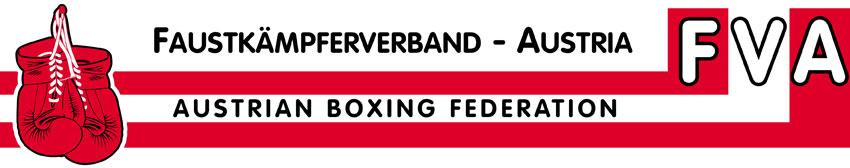 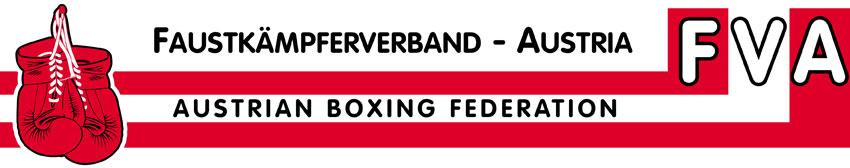 Ich ersuche um Aufnahme als Mitglied in den FAUSTKÄMPFERVERBAND AUSTRIA (FVA) und Erteilung einer Lizenz alsMeine Personaldaten sind wie folgt:Vereinszugehörigkeit als Amateurboxer:__________________________________________________________________________Datum der vorschriftsmäßigen Abmeldung vom bisherigen Amateurverein bzw. Profiboxverband*:__________________________________________________________________________Ev. Titel als Amateurboxer*:__________________________________________________________________________Vertragsabschluß mit dem Manager*:__________________________________________________________________________Ich erkläre ferner, im Falle der Aufnahme in den FAUSTKÄMPFERVERBAND AUSTRIA (FVA), die Satzung und die sportlichen Regeln für mich als verbindlich anzuerkennen.	_________________________	_________________________	Datum	Eigenhändige Unterschrift* Nichtzutreffendes ist zu streichen.Mitglied              Boxer	Trainer	Manager	Promotor	Sonstiges___________________________________		Sonstiges___________________________________		Sonstiges___________________________________		Nachname:Vorname:Straße:PLZ/ Ort:Land:E-Mail: Telefon:Geburtsdatum:
(TT.MM.JJJJ)Geburtsort:Beruf:TTT